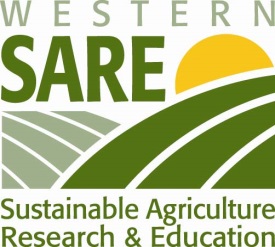 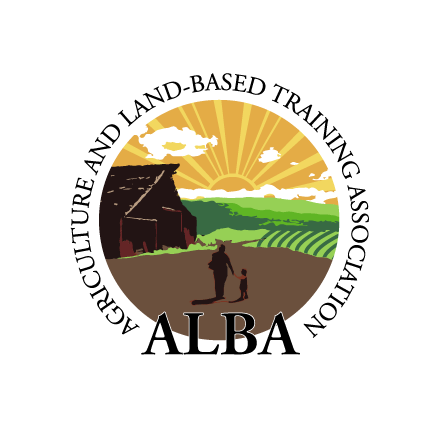 FARMER TRAINING MINI-CONFERENCE May 29 - 30th, 2015 at ALBA’s Rural Development Center (Salinas, CA) and      Triple M Ranch (Las Lomas, CA)PARTICPANTS:David Ringuette (Professor and Co-founder, GoFarm Hawaii)Nicki Anderson (Farm Manager of SLO City Farm, Central Coast Grown - San Luis Obispo, CA)Steven Marx (Board Member, Central Coast Grown - San Luis Obispo, CA)Jill Bleher (Garden Project Program Manager, County Jail Honor Farm – San Luis Obispo, CA)Rob Smith (Operations and Incubator Director, VIVA Farms - WA)Michael Frazier (Executive Director, VIVA Farms - WA)Mauricio Soto (Farm Manager and Farmer, VIVA Farms – WA)Cathryn Henning (Education Coordinator, Wild Willows Farms - San Diego, CA)Martha Contreras (Chief Financial Officer, Victory Organic Vegetables - Bakersfield, CA)Pablo Morales (Manager, Victory Organic Vegetables - Bakersfield, CA)Sandra Chavez (Executive Assistant, Victory Organic Vegetables - Bakersfield, CA)Tom Bentley (Pajaro Valley High School, Teacher - Watsonville, CA)TRAININGS AND INFORMATIONAL SESSIONS PROVIDED BY:ALBA staff and farmersCA FarmLinkEl Pajaro CDCUniversity of California, Santa Cruz (UCSC)AGENDA:Thursday, May 28th (optional)     __________________________________________________6:30-7:30pm  		- Dinner at Monterey Coast Brewery & Restaurant (downtown Salinas)Friday, May 29th  Rural Development Center (Salinas) _________________________________   8:00- 8:15am                       - BREAKFAST (bagels, yogurt, fruit, granola, coffee, tea juice)8:15- 9:45am 		 - Welcome, Introductions and Organizational Overview (Chris Brown)9:45-10.45am		 - Farm Tour and Meet Participants (Nathan Harkleroad, Mike Oliver)10:45-11:00am                   - BREAK11:00-11:45am                   - Adult Education Practices (Damian Parr, UCSC) 11:45-12:30pm		 - Program Evaluation (Jan Perez, UCSC)12:30-1:30pm                     - LUNCH (taco bar) with ALBA staff and farmers (Catered by Taqueria Hidalgo)1:30-2:15pm                       - PEPA & Incubator Overview (Nathan Harkleroad)2:15-3:00pm                       - Regulatory Compliance (Kaley Grimland)3:00-3:15pm 	                - BREAK3:15-4:00pm                       - Cooler and Food Hub Operations (Patty Howe, Lou Fierro and Karen Marie Feliz)4:00-4:45pm                       - ALBA Finances (Patty Howe)5:00-5:45pm                       - Partner presentations (CA FarmLink, Pajaro CDC)Saturday, May 30th_ Triple M Ranch (Las Lomas) & Rural Development Center_________________8:45-9:30am                      - BREAKFAST (frittata, yogurt, granola, fruit, coffee, tea, juice) at farmhouse9:30-11:00am 		- Triple M Tour (Kaley Grimland)11:00-1:00pm 		- LUNCH in area on your own and return to Rural Development Center (Salinas)1:00-3:00pm 		- Observe and participate in PEPA Field Day3pm-onwards 		- Enjoy Salinas Saturday evening or DEPARTNOTESOr consider extending your stay through Sunday, May 31st to enjoy a day of FUN on the Central Coast (*see below for suggested activities!).Please RSVP as space is limited! NO COST for the conference itself.Breakfast and lunch provided on May 29th, and breakfast on May 30th. All other meals and travel costs will be covered by attendees.PLANNING HELPFurther ALBA and Events Details: Rural Development Center address: 1700 Old Stage Rd., Salinas, CA 93908 (approx. 8 miles south of downtown Salinas)Phone: (831) 758-1469Contact: Nathan Harkleroad (cell: 805-234-0546, nathan@albafarmers.org)Nearest major airports to ALBA: Monterey Regional Airport (MRY) – 27 miles	-     San Jose International Airport (SJC) – 73 miles              -     San Francisco International Airport (SFO) – 103 milesConvenient hotels in Salinas:Courtyard Marriot – 17225 El Rancho Way (12 miles)Quality Inn – 144 Kern St. (10 miles)Others: http://www.tripadvisor.com/Hotels-g33002-Salinas_California-Hotels.html*Suggestions of things to do on Sunday:Visit the Steinbeck Center in downtown SalinasVisit the Monterey Bay Aquarium, Cannery RowVisit  Santa Cruz downtown, beaches,  boardwalk or redwoodsKayak Elkhorn Slough and enjoy Moss Landing Big SurWine tasting